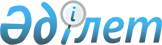 Қазақстан Республикасы Үкіметінің 2009 жылғы 7 қазандағы № 1544 қаулысына өзгерістер мен толықтырулар енгізу туралыҚазақстан Республикасы Үкіметінің 2009 жылғы 31 желтоқсандағы № 2330 Қаулысы

      Қазақстан Республикасының Үкіметі ҚАУЛЫ ЕТЕДІ:



      1. «Қазақстан Республикасы Құрылыс және тұрғын үй-коммуналдық шаруашылық істері агенттігінің 2009 - 2011 жылдарға арналған стратегиялық жоспары туралы» Қазақстан Республикасы Үкіметінің 2009 жылғы 7 қазандағы № 1544 қаулысына мынадай өзгерістер мен толықтырулар енгізілсін:



      көрсетілген қаулымен бекітілген Қазақстан Республикасы Құрылыс және тұрғын үй-коммуналдық шаруашылық істері агенттігінің 2009 - 2011 жылдарға арманған стратегиялық жоспарында:



      «2. Ағымдағы ахуалды талдау» деген 2-бөлімде:



      «Сәулет, қала құрылысы мен құрылыс қызметі саласындағы және тұрғын үй-коммуналдық саладағы проблемалар» деген кіші бөлімде:

      үшінші абзац мынадай редакцияда жазылсын: «нормативтік базаны жетілдіру»;

      бесінші абзацтың 3) тармақшасында «құрылыс материалдарын, бұйымдары мен құрастырмаларын өндіру» деген сөздер алынып тасталсын;



      «Қызметтің стратегиялық бағыттары» деген 3-бөлімде:



      «Тұрғын үй құрылысын дамыту» деген 1-бағытта:



      «2009» деген бағанда:



      «Тұрғын үй құрылысы салынатын аудандарда инженерлік-коммуникациялық инфрақұрылым салу және (немесе) сатып алу» деген 1.1.3-міндетте:

      «Астана және Алматы қалаларының серіктес қалаларында және үлескерлер қатысатын тұрғын үй кешендерінде инженерлік құрылғыларды салу және қайта жаңарту» деген жолда «8» деген сан «6» деген санмен ауыстырылсын;



      «Тұрғын үй-коммуналдық шаруашылықты жаңғырту және дамыту» деген 1-бағытта:



      «2009» деген бағанда:



      «Жол картасын іске асыру» деген 3.1.1-міндетте:

      «Жол картасының «Тұрғын үй-коммуналдық, шаруашылық (сумен жабдықтау, кәріз, жылумен жабдықтау, электрмен жабдықтау, абаттандыру) жүйесін қайта жаңарту және дамыту» деген инвестициялық бағыты бойынша қаржыландырылған жобалардың саны» деген жолда «499» деген сандар «510» деген сандармен ауыстырылсын;



      «Коммуналдық сектордың инвестициялық тартымдылығын арттыру» деген 3.1.2-міндетте:

      «Сумен жабдықтау, кәріз, жылумен жабдықтау, электрмен жабдықтау, газбен жабдықтау, абаттандыру жүйелерін қайта жаңарту және жөндеу жөніндегі жобаларды іске асыру» деген жолда «41 162» деген сандар «40 427» деген сандармен ауыстырылсын;



      «5. Нормативтік құқықтық актілер» деген бөлімде:

      20-тармақ алынып тасталсын;



      «6. Бюджеттік бағдарламалар» деген бөлімде:



      «2009» деген бағанда:

      «Қазақстан Республикасы Құрылыс және тұрғын үй-коммуналдық шаруашылық істері агенттігі бойынша барлығы» деген жолда «215 959 076» деген сандар «218 818 615» деген сандармен ауыстырылсын;

      «Ағымдағы бюджеттік бағдарламалар» деген жолда «24 394 392» деген сандар «24 623 443» деген сандармен ауыстырылсын;

      «001 - «Құрылыс және тұрғын үй-коммуналдық шаруашылық саласындағы қызметті үйлестіру жөніндегі қызметтер» деген жолда «128 920» деген сандар «120 441» деген сандармен ауыстырылсын;

      «003 - «Сәулет, қала құрылысы және құрылыс қызметі саласындағы нормативтік-техникалық құжаттарды жетілдіру» деген жолда «781 000» деген сандар «931 000» деген сандармен ауыстырылсын;

      «118 — «Өңірлік жұмыспен қамту және кадрларды қайта даярлау стратегиясын іске асыру шеңберінде облыстық бюджеттерге, Астана және Алматы қалаларының бюджеттеріне инженерлік-коммуникациялық инфрақұрылымды жөндеуге және елді мекендерді абаттандыруға арналған ағымдағы нысаналы трансферттер» деген жолда «21 955 983» деген сандар «22 032 147» деген сандармен ауыстырылсын;

      «Бюджеттік даму бағдарламалары» деген жолда «191 564 684» деген сандар «194 195 172» деген сандармен ауыстырылсын;

      «009 - Облыстық бюджеттерге, Астана және Алматы қалаларының бюджеттеріне инженерлік-коммуникациялық инфрақұрылымды дамытуға, жайластыруға және (немесе) сатып алуға берілетін нысаналы даму трансферттері» деген жолда «51 723 000» деген сандар «50 439 900» деген сандармен ауыстырылсын;

      «012 - Облыстық бюджеттерге, Астана және Алматы қалаларының бюджеттеріне коммуналдық шаруашылықты дамытуға берілетін нысаналы даму трансферттері» деген жолда «6 543 800» деген сандар «5 459 527» деген сандармен ауыстырылсын;

      «013 - Облыстық бюджеттерге, Астана және Алматы қалаларының бюджеттеріне қалалар мен елді мекендерді көркейтуге берілетін нысаналы деген трансферттері» деген жолда «1 687 719» деген сандар «1 737 719» деп сандармен ауыстырылсын;

      «014 - Үлескерлер қатысатын аяқталмаған тұрғын үй объектілерін салу қатысу үшін уәкілетті ұйымдардың жарғылық капиталын ұлғайтуға Астана қаласының бюджетін дамытуға берілетін нысаналы трансферттер» деген жолда «15 200 000» деген сандар «18 200 000» деген сандармен ауыстырылсын;

      «015 - Алматы облысының бюджетіне инженерлік-коммуникациялық инфрақұрылымды салу үшін уәкілетті ұйымның жарғылық капиталының қалыптастыруға берілетін нысаналы даму трансферттері» деген жолда «5 300 000» деген сандар «6 583 100» деген сандармен ауыстырылсын;

      «119 - Өңірлік жұмыспен қамту және кадрларды қайта даярлау стратегиясын іске асыру шеңберінде облыстық бюджеттерге, Астана және Алматы қалаларының бюджеттеріне инженерлік-коммуникациялық инфрақұрылымды жөндеуге және қалалар мен елді мекендерді абаттандыруға берілетін нысаналы даму трансферттері» деген жолда «20 943 595» деген сандар «21 308 356» деген сандармен ауыстырылсын;



      «Бюджеттік бағдарламалар» деген бөлімде:

      «003 - «Сәулет, қала құрылысы және құрылыс қызметі саласындағы нормативтік-техникалық құжаттарды жетілдіру» деген жолдан кейін мынадай мазмұндағы жолмен толықтырылсын:      «015 - Алматы облысының бюджетіне инженерлік-коммуникациялық инфрақұрылымды салу үшін уәкілетті ұйымның жарғылық капиталын қалыптастыруға берілетін нысаналы даму трансферттері» деген жолдан кейін мынадай мазмұндағы жолмен толықтырылсын:

      «Құрылыс және тұрғын үй-коммуналдық шаруашылық саласындағы қызметті үйлестіру жөніндегі қызметтер» деген 001 бюджеттік бағдарламада:



      сан көрсеткіштерінде:



      «2009» деген бағанда:

      «73» деген сандар «85» деген сандармен ауыстырылсын;

      «Көрсеткіштің атауы» деген жолда «мен аумақтық бөлімшелерді» деген сөздер алынып тасталсын;



      нәтиже көрсеткіштерінде:

      «86» деген сандар «100» деген сандармен ауыстырылсын;

      «Бағдарламаны іске асыруға арналған шығыстар» деген жолда «2009» деген бағанда «128 920» деген сандар «120 441» деген сандармен ауыстырылсын;



      002 «Құрылыс саласындағы қолданбалы ғылыми зерттеулер» бюджеттік бағдарламасында бағдарламаның сипаты жолы мынадай редакцияда жазылсын:

      «003 «Сәулет, қала құрылысы және құрылыс қызметі саласындағы нормативтік-техникалық құжаттарды жетілдіру» бюджеттік бағдарламасында:



      сан көрсеткіштерінде:

      «нормативтік-техникалық құжаттарды мемлекеттік тілге аудару» деген жолдан кейін мынадай мазмұндағы жолмен толықтырылсын:      «Бағдарламаны іске асыруға арналған шығыстар» деген жолда «2009» деген бағанда «781 000» деген сандар «931 000» деген сандармен ауыстырылсын;



      «003 «Сәулет, қала құрылысы және құрылыс қызметі саласындағы нормативтік-техникалық құжаттарды жетілдіру» бюджеттік бағдарламасынан кейін мынадай мазмұндағы бюджеттік бағдарламамен толықтырылсын»

      «005 «Қарағанды облысының облыстық бюджетіне Приозерск қаласының инфрақұрылымын қолдауға берілетін ағымдағы нысаналы трансферттер» деген бюджеттік бағдарламасы мынадай редакцияда жазылсын:

      «118 «Облыстық бюджеттерге, Астана және Алматы қалаларының бюджеттеріне инженерлік-коммуникациялық инфрақұрылымды жөндеуге және елді мекендерді абаттандыруға арналған ағымдағы нысаналы трансферттер» бюджеттік бағдарламасында:

      бағдарламаның тақырыбында «Облыстық» деген сөз «Өңірлік жұмыспен қамту және кадрларды қайта даярлау стратегиясын іске асыру шеңберінде облыстық» деген сөздермен ауыстырылсын;



      нәтиже көрсеткіштерінде:

      «2009» деген бағанда «319» деген сандар «326» деген сандармен ауыстырылсын;

      «Бағдарламаны іске асыруға арналған шығыстар» деген жолда «2009» деген бағанда «21 955 983» деген сандар «22 032 147» деген сандармен ауыстырылсын;



      «009 «Облыстық бюджеттерге, Астана және Алматы қалаларының бюджеттеріне инженерлік-коммуникациялық инфрақұрылымды дамытуға, жайластыруға және (немесе) сатып алуға берілетін нысаналы даму трансферттері» бюджеттік бағдарламасында:



      нәтиже көрсеткіштерінде:

      «Астана және Алматы қалаларының серіктес қалаларын дамыту (ТЭН, ЖСҚ әзірлеу, бас жоспарларды әзірлеу және бекіту, инфрақұрылым объектілерін салу)» деген жолда «2009» деген бағанда «6» деген сан «4» деген санмен ауыстырылсын;

      «Бағдарламаны іске асыруға арналған шығыстар» деген жолда «2009» деген бағанда «51 723 000» деген сандар «50 439 900» деген сандармен ауыстырылсын;



      «010 «Облыстық бюджеттерге, Астана және Алматы қалаларының бюджеттеріне сумен жабдықтау жүйесін дамытуға берілетін нысаналы даму рансферттері» бюджеттік бағдарламасы мынадай редакцияда жазылсын:

      «012 «Облыстық бюджеттерге, Астана және Алматы қалаларының бюджеттеріне коммуналдық шаруашылықты дамытуға берілетін нысаналы даму трансферттері» бюджеттік бағдарламасы мынадай редакцияда жазылсын:«

      «013 «Облыстық бюджеттерге, Астана және Алматы қалаларының бюджеттеріне қалалар мен елді мекендерді көркейтуге берілетін нысаналы даму трансферттері» бюджеттік бағдарламасы мынадай редакцияда жазылсын:

      «014 «Үлескерлер қатысатын аяқталмаған тұрғын үй объектілерін салуға қатысу үшін уәкілетті ұйымдардың жарғылық капиталын ұлғайтуға Астана қаласының бюджетін дамытуға берілетін нысаналы трансферттер» бюджеттік бағдарламада:

      «Бағдарламаны іске асыруға арналған шығыстар» деген жолда «2009» деген бағанда «15 200 000» деген сандар «18 200 000» деген сандармен ауыстырылсын;



      «015 «Алматы облысының бюджетіне инженерлік-коммуникациялық инфрақұрылымды салу үшін уәкілетті ұйымның жарғылық капиталын қалыптастыруға берілетін нысаналы даму трансферттері» бюджеттік бағдарламасында:



      сан көрсеткіштерінде:



      «Үлескерлер қатысатын аяқталмаған объектілерде инженерлік желілерді пайдалануға беру көлемі» деген жол мынадай редакцияда жазылсын:«»; 

      мынадай мазмұндағы жолмен толықтырылсын:      «Бағдарламаны іске асыруға арналған шығыстар» деген жолда «2009» деген бағанда «5 300 000» деген сандар «6 583 100» деген сандармен ауыстырылсын;



      «015 «Алматы облысының бюджетіне инженерлік-коммуникациялық инфрақұрылымды салу үшін уәкілетті ұйымның жарғылық капиталын қалыптастыруға берілетін нысаналы даму трансферттері» бюджеттік бағдарламасынан кейін мынадай мазмұндағы бюджеттік бағдарламамен толықтырылсын:

      «119 «Облыстық бюджеттерге, Астана және Алматы қалаларының бюджеттеріне инженерлік-коммуникациялық инфрақұрылымды жөндеуге және қалалар мен елді мекендерді абаттандыруға берілетін нысаналы даму трансферттері» бюджеттік бағдарламасында:

      бағдарламаның тақырыбында «Облыстық» деген сөз «Өңірлік жұмыспен қамту және кадрларды қайта даярлау стратегиясын іске асыру шеңберінде облыстық» деген сөздермен ауыстырылсын;



      нәтиже көрсеткіштерінде:

      «2009» деген бағанда «180» деген сандар «183» деген сандармен ауыстырылсын;

      «Бағдарламаны іске асыруға арналған шығыстар» деген жолда «2009» деген бағанда «20 943 595» деген сандар «21 308 356» деген сандармен ауыстырылсын



      2. Осы қаулы қол қойылған күннен бастап қолданысқа енгізіледі және ресми жариялануға тиіс.      Қазақстан Республикасының

      Премьер-Министрі                                    К. Мәсімов
					© 2012. Қазақстан Республикасы Әділет министрлігінің «Қазақстан Республикасының Заңнама және құқықтық ақпарат институты» ШЖҚ РМК
				004 - Қазақстан Республикасы Құрылыс және тұрғын үй-коммуналдық шаруашылық істері агенттігін материалдық-техникалық жарақтандыру11366«016 - «Тұрғын үй-коммуналдық шаруашылықты жаңғырту және дамыту қазақстандық орталығы» акционерлік қоғамының жарғылық капиталын қалыптастыру»300 000Сипаты«Ықтимал қиратушы жер сілкінісінің сейсмикалық тәуекелі мен залалын төмендетуге, сондай-ақ тиімді сындарлы шешімдер мен технологиялар әзірлеуге бағытталған қолданбалы ғылыми зерттеулер мынадай тақырыптар бойынша жүргізіледі:

- беріктігі жоғары бетондар мен болаттарды қолдана отырып, қабаттылығы жоғары ғимараттардың қабырғалық құрастырмаларының сейсмикалық  төзімділігін зерттеу, сондай-ақ сейсмикалық аудандар үшін қабаттылығы жоғары ғимараттарды жобалау жөніндегі нұсқауларды әзірлеу;

- сейсмикалығы жоғары жағдайларда жұмыс істейтін беріктігі жоғары құрастырмалар мен бұйымдарды жасау үшін пайдалану сенімділігі жоғары және ұзақ уақытқа жарамды тез қататын бетондар өндірісінің ресурс пен энергияны үнемдеуші технологияларын әзірлеу;

- сорланған топырақтарда тұрғызылатын және жеміргіш ортаның әсеріне ұшыраған ғимараттар мен құрылыстардың ұзақ уақытқа жарамдылығын арттыру;

- жылу физикалық қасиеттері бар жақсартылған, қоршау құрастырмалары үшін ұсақ ұнтақталған цемент-күл монолиттік бетонды әзірлеу;Қазақстан құрылыс кодексін әзірлеу (жыл сайынғы есеп)бірлік--111Бюджеттік бағдарламаның әкімшісіҚазақстан Республикасы Құрылыс және тұрғын үй-коммуналдық шаруашылық істері агенттігіҚазақстан Республикасы Құрылыс және тұрғын үй-коммуналдық шаруашылық істері агенттігіҚазақстан Республикасы Құрылыс және тұрғын үй-коммуналдық шаруашылық істері агенттігіҚазақстан Республикасы Құрылыс және тұрғын үй-коммуналдық шаруашылық істері агенттігіҚазақстан Республикасы Құрылыс және тұрғын үй-коммуналдық шаруашылық істері агенттігіҚазақстан Республикасы Құрылыс және тұрғын үй-коммуналдық шаруашылық істері агенттігіҚазақстан Республикасы Құрылыс және тұрғын үй-коммуналдық шаруашылық істері агенттігіБюджеттік бағдарлама004 «Қазақстан Республикасы Құрылыс және тұрғын үй-коммуналдық шаруашылық істері агенттігін материалдық-техникалық жарақтандыру»004 «Қазақстан Республикасы Құрылыс және тұрғын үй-коммуналдық шаруашылық істері агенттігін материалдық-техникалық жарақтандыру»004 «Қазақстан Республикасы Құрылыс және тұрғын үй-коммуналдық шаруашылық істері агенттігін материалдық-техникалық жарақтандыру»004 «Қазақстан Республикасы Құрылыс және тұрғын үй-коммуналдық шаруашылық істері агенттігін материалдық-техникалық жарақтандыру»004 «Қазақстан Республикасы Құрылыс және тұрғын үй-коммуналдық шаруашылық істері агенттігін материалдық-техникалық жарақтандыру»004 «Қазақстан Республикасы Құрылыс және тұрғын үй-коммуналдық шаруашылық істері агенттігін материалдық-техникалық жарақтандыру»004 «Қазақстан Республикасы Құрылыс және тұрғын үй-коммуналдық шаруашылық істері агенттігін материалдық-техникалық жарақтандыру»СипатыҚұрылыс, тұрғын үй-коммуналдық салада мемлекеттік саясатты қалыптастыру, оның ішінде құрылыс және тұрғын үй-коммуналдық саланы дамыту және реформалау үшін жағдай жасауҚұрылыс, тұрғын үй-коммуналдық салада мемлекеттік саясатты қалыптастыру, оның ішінде құрылыс және тұрғын үй-коммуналдық саланы дамыту және реформалау үшін жағдай жасауҚұрылыс, тұрғын үй-коммуналдық салада мемлекеттік саясатты қалыптастыру, оның ішінде құрылыс және тұрғын үй-коммуналдық саланы дамыту және реформалау үшін жағдай жасауҚұрылыс, тұрғын үй-коммуналдық салада мемлекеттік саясатты қалыптастыру, оның ішінде құрылыс және тұрғын үй-коммуналдық саланы дамыту және реформалау үшін жағдай жасауҚұрылыс, тұрғын үй-коммуналдық салада мемлекеттік саясатты қалыптастыру, оның ішінде құрылыс және тұрғын үй-коммуналдық саланы дамыту және реформалау үшін жағдай жасауҚұрылыс, тұрғын үй-коммуналдық салада мемлекеттік саясатты қалыптастыру, оның ішінде құрылыс және тұрғын үй-коммуналдық саланы дамыту және реформалау үшін жағдай жасауҚұрылыс, тұрғын үй-коммуналдық салада мемлекеттік саясатты қалыптастыру, оның ішінде құрылыс және тұрғын үй-коммуналдық саланы дамыту және реформалау үшін жағдай жасауСтратегиялық бағыт1. Тұрғын үй құрылысын дамыту.

2. Сәулет, қала құрылысы, құрылыс саласында мемлекеттік реттеуді жетілдіру

3. Тұрғын үй-коммуналдық шаруашылықты жаңғырту және дамыту1. Тұрғын үй құрылысын дамыту.

2. Сәулет, қала құрылысы, құрылыс саласында мемлекеттік реттеуді жетілдіру

3. Тұрғын үй-коммуналдық шаруашылықты жаңғырту және дамыту1. Тұрғын үй құрылысын дамыту.

2. Сәулет, қала құрылысы, құрылыс саласында мемлекеттік реттеуді жетілдіру

3. Тұрғын үй-коммуналдық шаруашылықты жаңғырту және дамыту1. Тұрғын үй құрылысын дамыту.

2. Сәулет, қала құрылысы, құрылыс саласында мемлекеттік реттеуді жетілдіру

3. Тұрғын үй-коммуналдық шаруашылықты жаңғырту және дамыту1. Тұрғын үй құрылысын дамыту.

2. Сәулет, қала құрылысы, құрылыс саласында мемлекеттік реттеуді жетілдіру

3. Тұрғын үй-коммуналдық шаруашылықты жаңғырту және дамыту1. Тұрғын үй құрылысын дамыту.

2. Сәулет, қала құрылысы, құрылыс саласында мемлекеттік реттеуді жетілдіру

3. Тұрғын үй-коммуналдық шаруашылықты жаңғырту және дамыту1. Тұрғын үй құрылысын дамыту.

2. Сәулет, қала құрылысы, құрылыс саласында мемлекеттік реттеуді жетілдіру

3. Тұрғын үй-коммуналдық шаруашылықты жаңғырту және дамытуМақсаты1.1.Тұрғын үйдің кол жетімділігін қамтамасыз ету

2.1. Жобалау құжаттаманың сапасын және нормативтік-техникалық базаны халықаралық нормативтермен үндестіруді қамтамасыз ету

2.3 Тұтынушыларды сапалы және қауіпсіз өнімдермен қамтамасыз ету1.1.Тұрғын үйдің кол жетімділігін қамтамасыз ету

2.1. Жобалау құжаттаманың сапасын және нормативтік-техникалық базаны халықаралық нормативтермен үндестіруді қамтамасыз ету

2.3 Тұтынушыларды сапалы және қауіпсіз өнімдермен қамтамасыз ету1.1.Тұрғын үйдің кол жетімділігін қамтамасыз ету

2.1. Жобалау құжаттаманың сапасын және нормативтік-техникалық базаны халықаралық нормативтермен үндестіруді қамтамасыз ету

2.3 Тұтынушыларды сапалы және қауіпсіз өнімдермен қамтамасыз ету1.1.Тұрғын үйдің кол жетімділігін қамтамасыз ету

2.1. Жобалау құжаттаманың сапасын және нормативтік-техникалық базаны халықаралық нормативтермен үндестіруді қамтамасыз ету

2.3 Тұтынушыларды сапалы және қауіпсіз өнімдермен қамтамасыз ету1.1.Тұрғын үйдің кол жетімділігін қамтамасыз ету

2.1. Жобалау құжаттаманың сапасын және нормативтік-техникалық базаны халықаралық нормативтермен үндестіруді қамтамасыз ету

2.3 Тұтынушыларды сапалы және қауіпсіз өнімдермен қамтамасыз ету1.1.Тұрғын үйдің кол жетімділігін қамтамасыз ету

2.1. Жобалау құжаттаманың сапасын және нормативтік-техникалық базаны халықаралық нормативтермен үндестіруді қамтамасыз ету

2.3 Тұтынушыларды сапалы және қауіпсіз өнімдермен қамтамасыз ету1.1.Тұрғын үйдің кол жетімділігін қамтамасыз ету

2.1. Жобалау құжаттаманың сапасын және нормативтік-техникалық базаны халықаралық нормативтермен үндестіруді қамтамасыз ету

2.3 Тұтынушыларды сапалы және қауіпсіз өнімдермен қамтамасыз етуМіндеттері2.3.1-міндет Сәулет, кала құрылысы және құрылыс қызметі саласында мемлекеттік басқару деңгейін арттыру2.3.1-міндет Сәулет, кала құрылысы және құрылыс қызметі саласында мемлекеттік басқару деңгейін арттыру2.3.1-міндет Сәулет, кала құрылысы және құрылыс қызметі саласында мемлекеттік басқару деңгейін арттыру2.3.1-міндет Сәулет, кала құрылысы және құрылыс қызметі саласында мемлекеттік басқару деңгейін арттыру2.3.1-міндет Сәулет, кала құрылысы және құрылыс қызметі саласында мемлекеттік басқару деңгейін арттыру2.3.1-міндет Сәулет, кала құрылысы және құрылыс қызметі саласында мемлекеттік басқару деңгейін арттыру2.3.1-міндет Сәулет, кала құрылысы және құрылыс қызметі саласында мемлекеттік басқару деңгейін арттыруКөрсеткіштің атауыӨлшем бірлігіЕсепті кезеңЕсепті кезеңЖоспарлы кезеңЖоспарлы кезеңЖоспарлы кезеңКөрсеткіштің атауыӨлшем бірлігі2007 (есеп)2008 (бағалау)200920102011Сан көрсеткіштеріОрталық аппаратты материалдық-техникалық жарақтандыру (ұйым техникасын және жиһаз сатып алу)мың теңге11366Бағдарламаны іске асыруға арналған шығыстармың теңге11366Бюджеттік бағдарламаның әкімшісіҚазақстан Республикасы Құрылыс және тұрғын үй-коммуналдық шаруашылық істері агенттігіҚазақстан Республикасы Құрылыс және тұрғын үй-коммуналдық шаруашылық істері агенттігіҚазақстан Республикасы Құрылыс және тұрғын үй-коммуналдық шаруашылық істері агенттігіҚазақстан Республикасы Құрылыс және тұрғын үй-коммуналдық шаруашылық істері агенттігіҚазақстан Республикасы Құрылыс және тұрғын үй-коммуналдық шаруашылық істері агенттігіҚазақстан Республикасы Құрылыс және тұрғын үй-коммуналдық шаруашылық істері агенттігіҚазақстан Республикасы Құрылыс және тұрғын үй-коммуналдық шаруашылық істері агенттігіБюджеттік бағдарлама005 «Қарағанды облысының облыстық бюджетіне Приозерск қаласының инфрақұрылымын қолдауға берілетін ағымдағы нысаналы трансферттер»005 «Қарағанды облысының облыстық бюджетіне Приозерск қаласының инфрақұрылымын қолдауға берілетін ағымдағы нысаналы трансферттер»005 «Қарағанды облысының облыстық бюджетіне Приозерск қаласының инфрақұрылымын қолдауға берілетін ағымдағы нысаналы трансферттер»005 «Қарағанды облысының облыстық бюджетіне Приозерск қаласының инфрақұрылымын қолдауға берілетін ағымдағы нысаналы трансферттер»005 «Қарағанды облысының облыстық бюджетіне Приозерск қаласының инфрақұрылымын қолдауға берілетін ағымдағы нысаналы трансферттер»005 «Қарағанды облысының облыстық бюджетіне Приозерск қаласының инфрақұрылымын қолдауға берілетін ағымдағы нысаналы трансферттер»005 «Қарағанды облысының облыстық бюджетіне Приозерск қаласының инфрақұрылымын қолдауға берілетін ағымдағы нысаналы трансферттер»СипатыҚарағанды облысының облыстық бюджетіне Приозерск қаласының инфрақұрылымын қолдауға инвестициялар бөлуҚарағанды облысының облыстық бюджетіне Приозерск қаласының инфрақұрылымын қолдауға инвестициялар бөлуҚарағанды облысының облыстық бюджетіне Приозерск қаласының инфрақұрылымын қолдауға инвестициялар бөлуҚарағанды облысының облыстық бюджетіне Приозерск қаласының инфрақұрылымын қолдауға инвестициялар бөлуҚарағанды облысының облыстық бюджетіне Приозерск қаласының инфрақұрылымын қолдауға инвестициялар бөлуҚарағанды облысының облыстық бюджетіне Приозерск қаласының инфрақұрылымын қолдауға инвестициялар бөлуҚарағанды облысының облыстық бюджетіне Приозерск қаласының инфрақұрылымын қолдауға инвестициялар бөлуСтратегиялық бағыт3. Тұрғын үй-коммуналдық шаруашылықты жаңғырту және дамыту3. Тұрғын үй-коммуналдық шаруашылықты жаңғырту және дамыту3. Тұрғын үй-коммуналдық шаруашылықты жаңғырту және дамыту3. Тұрғын үй-коммуналдық шаруашылықты жаңғырту және дамыту3. Тұрғын үй-коммуналдық шаруашылықты жаңғырту және дамыту3. Тұрғын үй-коммуналдық шаруашылықты жаңғырту және дамыту3. Тұрғын үй-коммуналдық шаруашылықты жаңғырту және дамытуМақсаты3.1 Тұрғын үй-коммуналдық шаруашылықты орнықты дамыту3.1 Тұрғын үй-коммуналдық шаруашылықты орнықты дамыту3.1 Тұрғын үй-коммуналдық шаруашылықты орнықты дамыту3.1 Тұрғын үй-коммуналдық шаруашылықты орнықты дамыту3.1 Тұрғын үй-коммуналдық шаруашылықты орнықты дамыту3.1 Тұрғын үй-коммуналдық шаруашылықты орнықты дамыту3.1 Тұрғын үй-коммуналдық шаруашылықты орнықты дамытуМіндеттері3.1.2 Коммуналдық сектордың инвестициялық тартымдылығын арттыру3.1.2 Коммуналдық сектордың инвестициялық тартымдылығын арттыру3.1.2 Коммуналдық сектордың инвестициялық тартымдылығын арттыру3.1.2 Коммуналдық сектордың инвестициялық тартымдылығын арттыру3.1.2 Коммуналдық сектордың инвестициялық тартымдылығын арттыру3.1.2 Коммуналдық сектордың инвестициялық тартымдылығын арттыру3.1.2 Коммуналдық сектордың инвестициялық тартымдылығын арттыруКөрсеткіштің атауыӨлшем бірлігіЕсепті кезеңЕсепті кезеңЖоспарлы кезеңЖоспарлы кезеңЖоспарлы кезеңКөрсеткіштің атауыӨлшем бірлігі2007 (есеп)2008 (бағалау)200920102011Қарағанды облысының облыстық бюджетіне Приозерск қаласының инфрақұрылымын қолдауға берілетін ағымдағы нысаналы трансферттерСан көрсеткіштеріБенефнциарлар саны (облыстар, Астана және Алматы қалалары)бірлік111Нәтиже көрсеткіштеріХалықты жылумен жабдықтауды қамтамасыз етубірлік111Бағдарламаны іске асыруға арналған шығыстармың теңге100 000661 200542 944537 958524 724Бюджеттік бағдарламаның әкімшісі (кіші бағдарлама)Қазақстан Республикасы Құрылыс және тұрғын үй-коммуналдық шаруашылық Істері агенттігіҚазақстан Республикасы Құрылыс және тұрғын үй-коммуналдық шаруашылық Істері агенттігіҚазақстан Республикасы Құрылыс және тұрғын үй-коммуналдық шаруашылық Істері агенттігіҚазақстан Республикасы Құрылыс және тұрғын үй-коммуналдық шаруашылық Істері агенттігіҚазақстан Республикасы Құрылыс және тұрғын үй-коммуналдық шаруашылық Істері агенттігіҚазақстан Республикасы Құрылыс және тұрғын үй-коммуналдық шаруашылық Істері агенттігіҚазақстан Республикасы Құрылыс және тұрғын үй-коммуналдық шаруашылық Істері агенттігіБюджеттік бағдарлама010 «Облыстық бюджеттерге, Астана және Алматы қалаларының бюджеттеріне сумен жабдықтау жүйесін дамытуға берілетін нысаналы даму трансферттері»010 «Облыстық бюджеттерге, Астана және Алматы қалаларының бюджеттеріне сумен жабдықтау жүйесін дамытуға берілетін нысаналы даму трансферттері»010 «Облыстық бюджеттерге, Астана және Алматы қалаларының бюджеттеріне сумен жабдықтау жүйесін дамытуға берілетін нысаналы даму трансферттері»010 «Облыстық бюджеттерге, Астана және Алматы қалаларының бюджеттеріне сумен жабдықтау жүйесін дамытуға берілетін нысаналы даму трансферттері»010 «Облыстық бюджеттерге, Астана және Алматы қалаларының бюджеттеріне сумен жабдықтау жүйесін дамытуға берілетін нысаналы даму трансферттері»010 «Облыстық бюджеттерге, Астана және Алматы қалаларының бюджеттеріне сумен жабдықтау жүйесін дамытуға берілетін нысаналы даму трансферттері»010 «Облыстық бюджеттерге, Астана және Алматы қалаларының бюджеттеріне сумен жабдықтау жүйесін дамытуға берілетін нысаналы даму трансферттері»СипатыОблыстық бюджеттерге, Астана және Алматы қалаларының бюджеттеріне сумен жабдықтау жүйелерін дамытуға инвестициялар бөлуОблыстық бюджеттерге, Астана және Алматы қалаларының бюджеттеріне сумен жабдықтау жүйелерін дамытуға инвестициялар бөлуОблыстық бюджеттерге, Астана және Алматы қалаларының бюджеттеріне сумен жабдықтау жүйелерін дамытуға инвестициялар бөлуОблыстық бюджеттерге, Астана және Алматы қалаларының бюджеттеріне сумен жабдықтау жүйелерін дамытуға инвестициялар бөлуОблыстық бюджеттерге, Астана және Алматы қалаларының бюджеттеріне сумен жабдықтау жүйелерін дамытуға инвестициялар бөлуОблыстық бюджеттерге, Астана және Алматы қалаларының бюджеттеріне сумен жабдықтау жүйелерін дамытуға инвестициялар бөлуОблыстық бюджеттерге, Астана және Алматы қалаларының бюджеттеріне сумен жабдықтау жүйелерін дамытуға инвестициялар бөлуСтратегиялық бағыт3. Тұрғын үй-коммуналдық шаруашылықты жаңғырту және дамыту3. Тұрғын үй-коммуналдық шаруашылықты жаңғырту және дамыту3. Тұрғын үй-коммуналдық шаруашылықты жаңғырту және дамыту3. Тұрғын үй-коммуналдық шаруашылықты жаңғырту және дамыту3. Тұрғын үй-коммуналдық шаруашылықты жаңғырту және дамыту3. Тұрғын үй-коммуналдық шаруашылықты жаңғырту және дамыту3. Тұрғын үй-коммуналдық шаруашылықты жаңғырту және дамытуМақсаты3.1 Тұрғын үй-коммуналдық шаруашылықты орнықты дамыту3.1 Тұрғын үй-коммуналдық шаруашылықты орнықты дамыту3.1 Тұрғын үй-коммуналдық шаруашылықты орнықты дамыту3.1 Тұрғын үй-коммуналдық шаруашылықты орнықты дамыту3.1 Тұрғын үй-коммуналдық шаруашылықты орнықты дамыту3.1 Тұрғын үй-коммуналдық шаруашылықты орнықты дамыту3.1 Тұрғын үй-коммуналдық шаруашылықты орнықты дамытуМіндеттері3.1.2 Коммуналдық сектордың инвестициялық тартымдылығын арттыру3.1.2 Коммуналдық сектордың инвестициялық тартымдылығын арттыру3.1.2 Коммуналдық сектордың инвестициялық тартымдылығын арттыру3.1.2 Коммуналдық сектордың инвестициялық тартымдылығын арттыру3.1.2 Коммуналдық сектордың инвестициялық тартымдылығын арттыру3.1.2 Коммуналдық сектордың инвестициялық тартымдылығын арттыру3.1.2 Коммуналдық сектордың инвестициялық тартымдылығын арттыруКөрсеткіштің атауыӨлшем бірлігіЕсепті кезеңЕсепті кезеңЖоспарлы кезеңЖоспарлы кезеңЖоспарлы кезеңКөрсеткіштің атауыӨлшем бірлігі2007 (есеп)2008 (бағалау)200920102011Облыстық бюджеттерге, Астана және Алматы қалаларының бюджеттеріне сумен жабдықтау жүйесін дамытуға берілетін нысаналы даму трансферттеріСан көрсеткіштеріБенефициарлар саны (облыстар, Астана және Алматы қалалары)бірлік531Нәтиже көрсеткіштеріХалықты сумен жабдықтау жөніндегі қызметтерге тұрақты қол жетімділікпен қамтамасыз етубірлік941Бағдарламаны іске асыруға арналған шығыстармың теңге11 195 97512 889 96832 387 0876 925 4052 615 289Бюджеттік бағдарламаның әкімшісіҚазақстан Республикасы Құрылыс және тұрғын үй-коммуналдық шаруашылық Істері агенттігіҚазақстан Республикасы Құрылыс және тұрғын үй-коммуналдық шаруашылық Істері агенттігіҚазақстан Республикасы Құрылыс және тұрғын үй-коммуналдық шаруашылық Істері агенттігіҚазақстан Республикасы Құрылыс және тұрғын үй-коммуналдық шаруашылық Істері агенттігіҚазақстан Республикасы Құрылыс және тұрғын үй-коммуналдық шаруашылық Істері агенттігіҚазақстан Республикасы Құрылыс және тұрғын үй-коммуналдық шаруашылық Істері агенттігіҚазақстан Республикасы Құрылыс және тұрғын үй-коммуналдық шаруашылық Істері агенттігіБюджеттік бағдарлама012 - «Облыстық бюджеттерге, Астана және Алматы қалаларының бюджеттеріне коммуналдық шаруашылықты дамытуға берілетін нысаналы даму трансферттері»012 - «Облыстық бюджеттерге, Астана және Алматы қалаларының бюджеттеріне коммуналдық шаруашылықты дамытуға берілетін нысаналы даму трансферттері»012 - «Облыстық бюджеттерге, Астана және Алматы қалаларының бюджеттеріне коммуналдық шаруашылықты дамытуға берілетін нысаналы даму трансферттері»012 - «Облыстық бюджеттерге, Астана және Алматы қалаларының бюджеттеріне коммуналдық шаруашылықты дамытуға берілетін нысаналы даму трансферттері»012 - «Облыстық бюджеттерге, Астана және Алматы қалаларының бюджеттеріне коммуналдық шаруашылықты дамытуға берілетін нысаналы даму трансферттері»012 - «Облыстық бюджеттерге, Астана және Алматы қалаларының бюджеттеріне коммуналдық шаруашылықты дамытуға берілетін нысаналы даму трансферттері»012 - «Облыстық бюджеттерге, Астана және Алматы қалаларының бюджеттеріне коммуналдық шаруашылықты дамытуға берілетін нысаналы даму трансферттері»СипатыАзаматтардың қолайлы және қауіпсіз тұру жағдайларын жасау үшін тіршілік ету жүйелерінің тұрақтылығы мен сенімділігін арттыру, елді мекендердің объектілері мен аумағын тиісті күтіп ұстауАзаматтардың қолайлы және қауіпсіз тұру жағдайларын жасау үшін тіршілік ету жүйелерінің тұрақтылығы мен сенімділігін арттыру, елді мекендердің объектілері мен аумағын тиісті күтіп ұстауАзаматтардың қолайлы және қауіпсіз тұру жағдайларын жасау үшін тіршілік ету жүйелерінің тұрақтылығы мен сенімділігін арттыру, елді мекендердің объектілері мен аумағын тиісті күтіп ұстауАзаматтардың қолайлы және қауіпсіз тұру жағдайларын жасау үшін тіршілік ету жүйелерінің тұрақтылығы мен сенімділігін арттыру, елді мекендердің объектілері мен аумағын тиісті күтіп ұстауАзаматтардың қолайлы және қауіпсіз тұру жағдайларын жасау үшін тіршілік ету жүйелерінің тұрақтылығы мен сенімділігін арттыру, елді мекендердің объектілері мен аумағын тиісті күтіп ұстауАзаматтардың қолайлы және қауіпсіз тұру жағдайларын жасау үшін тіршілік ету жүйелерінің тұрақтылығы мен сенімділігін арттыру, елді мекендердің объектілері мен аумағын тиісті күтіп ұстауАзаматтардың қолайлы және қауіпсіз тұру жағдайларын жасау үшін тіршілік ету жүйелерінің тұрақтылығы мен сенімділігін арттыру, елді мекендердің объектілері мен аумағын тиісті күтіп ұстауСтратегиялық бағыт3. Тұрғын үй-коммуналдық шаруашылықты жаңғырту және дамыту3. Тұрғын үй-коммуналдық шаруашылықты жаңғырту және дамыту3. Тұрғын үй-коммуналдық шаруашылықты жаңғырту және дамыту3. Тұрғын үй-коммуналдық шаруашылықты жаңғырту және дамыту3. Тұрғын үй-коммуналдық шаруашылықты жаңғырту және дамыту3. Тұрғын үй-коммуналдық шаруашылықты жаңғырту және дамыту3. Тұрғын үй-коммуналдық шаруашылықты жаңғырту және дамытуМақсаты3.1 Тұрғын үй-коммуналдық шаруашылықты тұрақты дамыту3.1 Тұрғын үй-коммуналдық шаруашылықты тұрақты дамыту3.1 Тұрғын үй-коммуналдық шаруашылықты тұрақты дамыту3.1 Тұрғын үй-коммуналдық шаруашылықты тұрақты дамыту3.1 Тұрғын үй-коммуналдық шаруашылықты тұрақты дамыту3.1 Тұрғын үй-коммуналдық шаруашылықты тұрақты дамыту3.1 Тұрғын үй-коммуналдық шаруашылықты тұрақты дамытуМіндеттері3.1.2 Коммуналдық сектордың инвестициялық тартымдылығын арттыру3.1.2 Коммуналдық сектордың инвестициялық тартымдылығын арттыру3.1.2 Коммуналдық сектордың инвестициялық тартымдылығын арттыру3.1.2 Коммуналдық сектордың инвестициялық тартымдылығын арттыру3.1.2 Коммуналдық сектордың инвестициялық тартымдылығын арттыру3.1.2 Коммуналдық сектордың инвестициялық тартымдылығын арттыру3.1.2 Коммуналдық сектордың инвестициялық тартымдылығын арттыруКөрсеткіштің атауыӨлшем бірлігіЕсепті кезеңЕсепті кезеңЖоспарлы кезеңЖоспарлы кезеңЖоспарлы кезеңКөрсеткіштің атауыӨлшем бірлігі2007 (есеп)2008 (бағалау)200920102011Облыстық бюджеттерге, Астана және Алматы қалаларының бюджеттеріне коммуналдық шаруашылықтарды дамытуға берілетін  нысаналы даму трансферттеріСан көрсеткіштеріБенефициарлар саны (облыстар, Астана және Алматы қалалары)бірлік333Нәтиже көрсеткіштеріҚаржыландырылған жобалардың саныбірлік955Бағдарламаны іске асыруға арналған шығыстармың теңге12 025 2309 451 2615 459 52712 436 34718 021 349Бюджеттік бағдарламаның әкімшісіҚазақстан Республикасы Құрылыс және тұрғын үй-коммуналдық шаруашылық Істері агенттігіҚазақстан Республикасы Құрылыс және тұрғын үй-коммуналдық шаруашылық Істері агенттігіҚазақстан Республикасы Құрылыс және тұрғын үй-коммуналдық шаруашылық Істері агенттігіҚазақстан Республикасы Құрылыс және тұрғын үй-коммуналдық шаруашылық Істері агенттігіҚазақстан Республикасы Құрылыс және тұрғын үй-коммуналдық шаруашылық Істері агенттігіҚазақстан Республикасы Құрылыс және тұрғын үй-коммуналдық шаруашылық Істері агенттігіҚазақстан Республикасы Құрылыс және тұрғын үй-коммуналдық шаруашылық Істері агенттігіБюджеттік бағдарлама013 «Облыстық бюджеттерге, Астана және Алматы қалаларының бюджеттеріне қалалар мен елді мекендерді көркейтуге берілетін нысаналы даму трансферттері»013 «Облыстық бюджеттерге, Астана және Алматы қалаларының бюджеттеріне қалалар мен елді мекендерді көркейтуге берілетін нысаналы даму трансферттері»013 «Облыстық бюджеттерге, Астана және Алматы қалаларының бюджеттеріне қалалар мен елді мекендерді көркейтуге берілетін нысаналы даму трансферттері»013 «Облыстық бюджеттерге, Астана және Алматы қалаларының бюджеттеріне қалалар мен елді мекендерді көркейтуге берілетін нысаналы даму трансферттері»013 «Облыстық бюджеттерге, Астана және Алматы қалаларының бюджеттеріне қалалар мен елді мекендерді көркейтуге берілетін нысаналы даму трансферттері»013 «Облыстық бюджеттерге, Астана және Алматы қалаларының бюджеттеріне қалалар мен елді мекендерді көркейтуге берілетін нысаналы даму трансферттері»013 «Облыстық бюджеттерге, Астана және Алматы қалаларының бюджеттеріне қалалар мен елді мекендерді көркейтуге берілетін нысаналы даму трансферттері»СипатыҚазақстан Республикасы халқының тұруы үшін қолайлы орта жасау үшін инфрақұрылымды дамытуға арналған жағдайларды қамтамасыз етуҚазақстан Республикасы халқының тұруы үшін қолайлы орта жасау үшін инфрақұрылымды дамытуға арналған жағдайларды қамтамасыз етуҚазақстан Республикасы халқының тұруы үшін қолайлы орта жасау үшін инфрақұрылымды дамытуға арналған жағдайларды қамтамасыз етуҚазақстан Республикасы халқының тұруы үшін қолайлы орта жасау үшін инфрақұрылымды дамытуға арналған жағдайларды қамтамасыз етуҚазақстан Республикасы халқының тұруы үшін қолайлы орта жасау үшін инфрақұрылымды дамытуға арналған жағдайларды қамтамасыз етуҚазақстан Республикасы халқының тұруы үшін қолайлы орта жасау үшін инфрақұрылымды дамытуға арналған жағдайларды қамтамасыз етуҚазақстан Республикасы халқының тұруы үшін қолайлы орта жасау үшін инфрақұрылымды дамытуға арналған жағдайларды қамтамасыз етуСтратегиялық бағыт3. Тұрғын үй-коммуналдық шаруашылықты жаңғырту және дамыту3. Тұрғын үй-коммуналдық шаруашылықты жаңғырту және дамыту3. Тұрғын үй-коммуналдық шаруашылықты жаңғырту және дамыту3. Тұрғын үй-коммуналдық шаруашылықты жаңғырту және дамыту3. Тұрғын үй-коммуналдық шаруашылықты жаңғырту және дамыту3. Тұрғын үй-коммуналдық шаруашылықты жаңғырту және дамыту3. Тұрғын үй-коммуналдық шаруашылықты жаңғырту және дамытуМақсаты3.1 Тұрғын үй-коммуналдық шаруашылықты тұрақты дамыту3.1 Тұрғын үй-коммуналдық шаруашылықты тұрақты дамыту3.1 Тұрғын үй-коммуналдық шаруашылықты тұрақты дамыту3.1 Тұрғын үй-коммуналдық шаруашылықты тұрақты дамыту3.1 Тұрғын үй-коммуналдық шаруашылықты тұрақты дамыту3.1 Тұрғын үй-коммуналдық шаруашылықты тұрақты дамыту3.1 Тұрғын үй-коммуналдық шаруашылықты тұрақты дамытуМіндеттері3.1.2 Коммуналдық сектордың инвестициялық тартымдылығын арттыру3.1.2 Коммуналдық сектордың инвестициялық тартымдылығын арттыру3.1.2 Коммуналдық сектордың инвестициялық тартымдылығын арттыру3.1.2 Коммуналдық сектордың инвестициялық тартымдылығын арттыру3.1.2 Коммуналдық сектордың инвестициялық тартымдылығын арттыру3.1.2 Коммуналдық сектордың инвестициялық тартымдылығын арттыру3.1.2 Коммуналдық сектордың инвестициялық тартымдылығын арттыруКөрсеткіштің атауыӨлшем бірлігіЕсепті кезеңЕсепті кезеңЖоспарлы кезеңЖоспарлы кезеңЖоспарлы кезеңКөрсеткіштің атауыӨлшем бірлігі2007 (есеп)2008 (бағалау)200920102011Облыстық бюджеттерге, Астана және Алматы қалаларының бюджеттеріне қалалар мен елді мекендерді көркейтуге берілетін нысаналы даму трансферттеріСан көрсеткіштеріБенефициарлар саны (облыстар, Астана және Алматы қалалары)бірлік110Нәтиже көрсеткіштеріОсы объектілерді астана тұрғындары мен қонақтарына арналған қолайлы ортаны құру үшін пайдалануға берубірлік410Бағдарламаны іске асыруға арналған шығыстармың теңге17 001 47310 468 9061 737 71958 9020Үлескерлер қатысатын аяқталмаған объектілерде инженерлік желілерді пайдалануға беру көлемікм--6618-инженерлік инфрақұрылым объектілерін салу және қайта жаңартубірлік---2-Бюджеттік бағдарламаның әкімшісіҚазақстан Республикасы Құрылыс және тұрғын үй-коммуналдық шаруашылық істері агенттігіҚазақстан Республикасы Құрылыс және тұрғын үй-коммуналдық шаруашылық істері агенттігіҚазақстан Республикасы Құрылыс және тұрғын үй-коммуналдық шаруашылық істері агенттігіҚазақстан Республикасы Құрылыс және тұрғын үй-коммуналдық шаруашылық істері агенттігіҚазақстан Республикасы Құрылыс және тұрғын үй-коммуналдық шаруашылық істері агенттігіҚазақстан Республикасы Құрылыс және тұрғын үй-коммуналдық шаруашылық істері агенттігіҚазақстан Республикасы Құрылыс және тұрғын үй-коммуналдық шаруашылық істері агенттігіБюджеттік бағдарлама«016 - «Тұрғын үй-коммуналдық шаруашылықты жаңғырту және дамыту қазақстандық орталығы» акционерлік қоғамының жарғылық капиталын қалыптастыру»«016 - «Тұрғын үй-коммуналдық шаруашылықты жаңғырту және дамыту қазақстандық орталығы» акционерлік қоғамының жарғылық капиталын қалыптастыру»«016 - «Тұрғын үй-коммуналдық шаруашылықты жаңғырту және дамыту қазақстандық орталығы» акционерлік қоғамының жарғылық капиталын қалыптастыру»«016 - «Тұрғын үй-коммуналдық шаруашылықты жаңғырту және дамыту қазақстандық орталығы» акционерлік қоғамының жарғылық капиталын қалыптастыру»«016 - «Тұрғын үй-коммуналдық шаруашылықты жаңғырту және дамыту қазақстандық орталығы» акционерлік қоғамының жарғылық капиталын қалыптастыру»«016 - «Тұрғын үй-коммуналдық шаруашылықты жаңғырту және дамыту қазақстандық орталығы» акционерлік қоғамының жарғылық капиталын қалыптастыру»«016 - «Тұрғын үй-коммуналдық шаруашылықты жаңғырту және дамыту қазақстандық орталығы» акционерлік қоғамының жарғылық капиталын қалыптастыру»СипатыТұрғын үй-коммуналдық шаруашылықты жаңғырту және дамыту қазақстандық орталығы» акционерлік қоғамының жарғылық капиталын қалыптастыруТұрғын үй-коммуналдық шаруашылықты жаңғырту және дамыту қазақстандық орталығы» акционерлік қоғамының жарғылық капиталын қалыптастыруТұрғын үй-коммуналдық шаруашылықты жаңғырту және дамыту қазақстандық орталығы» акционерлік қоғамының жарғылық капиталын қалыптастыруТұрғын үй-коммуналдық шаруашылықты жаңғырту және дамыту қазақстандық орталығы» акционерлік қоғамының жарғылық капиталын қалыптастыруТұрғын үй-коммуналдық шаруашылықты жаңғырту және дамыту қазақстандық орталығы» акционерлік қоғамының жарғылық капиталын қалыптастыруТұрғын үй-коммуналдық шаруашылықты жаңғырту және дамыту қазақстандық орталығы» акционерлік қоғамының жарғылық капиталын қалыптастыруТұрғын үй-коммуналдық шаруашылықты жаңғырту және дамыту қазақстандық орталығы» акционерлік қоғамының жарғылық капиталын қалыптастыруСтратегиялық бағыт3. Тұрғын үй-коммуналдық шаруашылықты жаңғырту және дамыту3. Тұрғын үй-коммуналдық шаруашылықты жаңғырту және дамыту3. Тұрғын үй-коммуналдық шаруашылықты жаңғырту және дамыту3. Тұрғын үй-коммуналдық шаруашылықты жаңғырту және дамыту3. Тұрғын үй-коммуналдық шаруашылықты жаңғырту және дамыту3. Тұрғын үй-коммуналдық шаруашылықты жаңғырту және дамыту3. Тұрғын үй-коммуналдық шаруашылықты жаңғырту және дамытуМақсаты3.1 Тұрғын үй-коммуналдық шаруашылықты орнықты дамыту3.1 Тұрғын үй-коммуналдық шаруашылықты орнықты дамыту3.1 Тұрғын үй-коммуналдық шаруашылықты орнықты дамыту3.1 Тұрғын үй-коммуналдық шаруашылықты орнықты дамыту3.1 Тұрғын үй-коммуналдық шаруашылықты орнықты дамыту3.1 Тұрғын үй-коммуналдық шаруашылықты орнықты дамыту3.1 Тұрғын үй-коммуналдық шаруашылықты орнықты дамытуМіндеттері3.1.2 Коммуналдық сектордың инвестициялық тартымдылығын арттыру3.1.2 Коммуналдық сектордың инвестициялық тартымдылығын арттыру3.1.2 Коммуналдық сектордың инвестициялық тартымдылығын арттыру3.1.2 Коммуналдық сектордың инвестициялық тартымдылығын арттыру3.1.2 Коммуналдық сектордың инвестициялық тартымдылығын арттыру3.1.2 Коммуналдық сектордың инвестициялық тартымдылығын арттыру3.1.2 Коммуналдық сектордың инвестициялық тартымдылығын арттыруКөрсеткіштің атауыӨлшем бірлігіЕсепті кезеңЕсепті кезеңЖоспарлы кезеңЖоспарлы кезеңЖоспарлы кезеңКөрсеткіштің атауыӨлшем бірлігі2007 (есеп)2008 (бағалау)200920102011Нәтиже көрсеткіштеріТұрғын үй-коммуналдық шаруашылықты жаңғырту және дамыту қазақстандық орталығы» акционерлік қоғамын құрубірлік1Бағдарламаны іске асыруға арналған шығыстармың теңге300 000